Grondplan track Area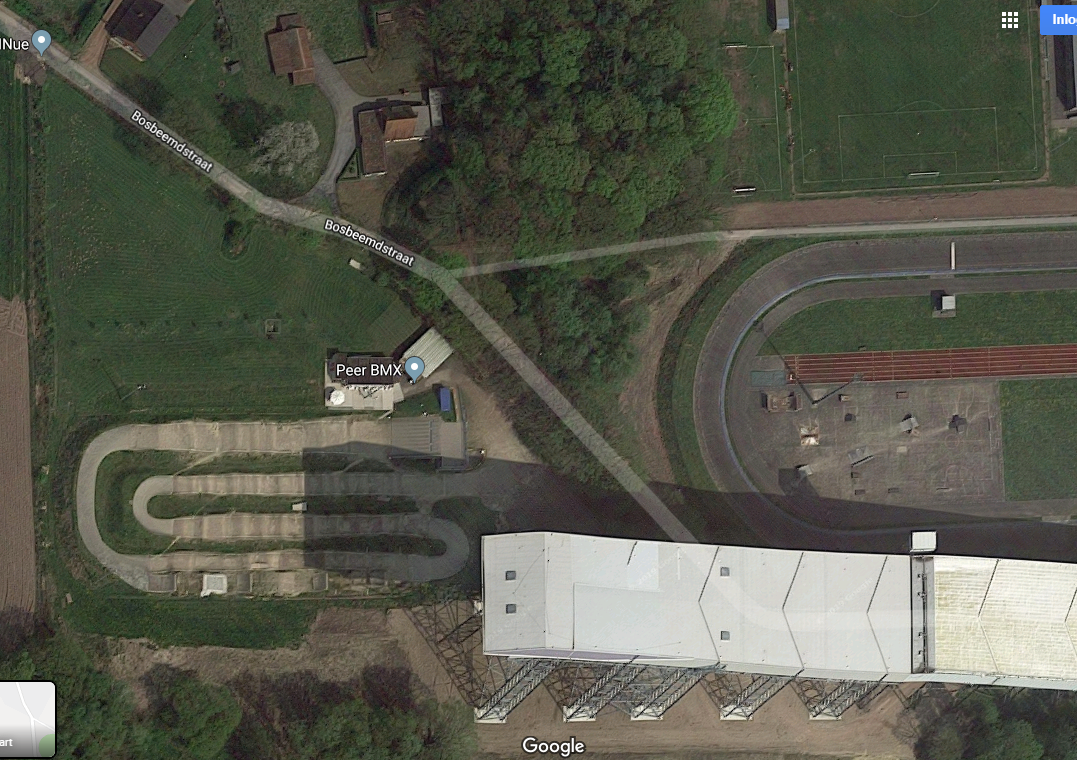 